Form ApprovedOMB No.: 0920-0020Exp. Date 09/30/2021CDC 2.12 (E), Rev. 03/2021CDC 2.12 (E), Rev. 03/2021PHYSICIAN APPLICATION FOR CERTIFICATION Department of Health and Human ServicesCenters for Disease Control and PreventionNational Institute for Occupational Safety and HealthPHYSICIAN APPLICATION FOR CERTIFICATION Department of Health and Human ServicesCenters for Disease Control and PreventionNational Institute for Occupational Safety and HealthPHYSICIAN APPLICATION FOR CERTIFICATION Department of Health and Human ServicesCenters for Disease Control and PreventionNational Institute for Occupational Safety and HealthPHYSICIAN APPLICATION FOR CERTIFICATION Department of Health and Human ServicesCenters for Disease Control and PreventionNational Institute for Occupational Safety and HealthPHYSICIAN APPLICATION FOR CERTIFICATION Department of Health and Human ServicesCenters for Disease Control and PreventionNational Institute for Occupational Safety and HealthPHYSICIAN APPLICATION FOR CERTIFICATION Department of Health and Human ServicesCenters for Disease Control and PreventionNational Institute for Occupational Safety and HealthSTATUSSTATUSFOR NIOSH USE ONLYFOR NIOSH USE ONLYFOR NIOSH USE ONLYFOR NIOSH USE ONLYFOR NIOSH USE ONLYFOR NIOSH USE ONLYFOR NIOSH USE ONLYFOR NIOSH USE ONLYNIOSHCoal Workers’ Health Surveillance Program (CWHSP)1000 Frederick Lane, M/S LB208Morgantown, WV 26508FAX: 304-285-6058NIOSHCoal Workers’ Health Surveillance Program (CWHSP)1000 Frederick Lane, M/S LB208Morgantown, WV 26508FAX: 304-285-6058NIOSHCoal Workers’ Health Surveillance Program (CWHSP)1000 Frederick Lane, M/S LB208Morgantown, WV 26508FAX: 304-285-6058NIOSHCoal Workers’ Health Surveillance Program (CWHSP)1000 Frederick Lane, M/S LB208Morgantown, WV 26508FAX: 304-285-6058NIOSHCoal Workers’ Health Surveillance Program (CWHSP)1000 Frederick Lane, M/S LB208Morgantown, WV 26508FAX: 304-285-6058NIOSHCoal Workers’ Health Surveillance Program (CWHSP)1000 Frederick Lane, M/S LB208Morgantown, WV 26508FAX: 304-285-6058ACTIVE STATE LICENSE(S)State: ______  License #: __________________State: ______  License #: __________________State: ______  License #: __________________ACTIVE STATE LICENSE(S)State: ______  License #: __________________State: ______  License #: __________________State: ______  License #: __________________ACTIVE STATE LICENSE(S)State: ______  License #: __________________State: ______  License #: __________________State: ______  License #: __________________ACTIVE STATE LICENSE(S)State: ______  License #: __________________State: ______  License #: __________________State: ______  License #: __________________ACTIVE STATE LICENSE(S)State: ______  License #: __________________State: ______  License #: __________________State: ______  License #: __________________ACTIVE STATE LICENSE(S)State: ______  License #: __________________State: ______  License #: __________________State: ______  License #: __________________ACTIVE STATE LICENSE(S)State: ______  License #: __________________State: ______  License #: __________________State: ______  License #: __________________ACTIVE STATE LICENSE(S)State: ______  License #: __________________State: ______  License #: __________________State: ______  License #: __________________ACTIVE STATE LICENSE(S)State: ______  License #: __________________State: ______  License #: __________________State: ______  License #: __________________NIOSH READER IDNIOSH READER IDNIOSH READER IDNIOSH READER IDNIOSH READER IDNIOSH READER IDNIOSH READER IDNIOSH READER IDNIOSH READER IDNIOSH READER IDNIOSH READER IDNIOSH READER IDNIOSH READER IDNIOSH READER IDNIOSH READER IDNIOSH READER IDNAME (LAST-FIRST-MIDDLE)NAME (LAST-FIRST-MIDDLE)NAME (LAST-FIRST-MIDDLE)NAME (LAST-FIRST-MIDDLE)NAME (LAST-FIRST-MIDDLE)NAME (LAST-FIRST-MIDDLE)NAME (LAST-FIRST-MIDDLE)NAME (LAST-FIRST-MIDDLE)NAME (LAST-FIRST-MIDDLE)INITIALS INITIALS INITIALS INITIALS INITIALS DATE OF BIRTHDATE OF BIRTHHOSPITAL OR DEPARTMENTHOSPITAL OR DEPARTMENTHOSPITAL OR DEPARTMENTHOSPITAL OR DEPARTMENTHOSPITAL OR DEPARTMENTHOSPITAL OR DEPARTMENTHOSPITAL OR DEPARTMENTHOSPITAL OR DEPARTMENTHOSPITAL OR DEPARTMENTHOSPITAL OR DEPARTMENTHOSPITAL OR DEPARTMENTHOSPITAL OR DEPARTMENTHOSPITAL OR DEPARTMENTHOSPITAL OR DEPARTMENTHOSPITAL OR DEPARTMENTHOSPITAL OR DEPARTMENTSTREET ADDRESSSTREET ADDRESSSTREET ADDRESSSTREET ADDRESSSTREET ADDRESSSTREET ADDRESSSTREET ADDRESSSTREET ADDRESSSTREET ADDRESSSTREET ADDRESSSTREET ADDRESSSTREET ADDRESSSTREET ADDRESSSTREET ADDRESSSTREET ADDRESSSTREET ADDRESSCITYCITYCITYCITYSTATESTATESTATESTATESTATESTATESTATEZIP CODEZIP CODEZIP CODEZIP CODEZIP CODECOUNTRYCOUNTRYCOUNTRYCOUNTRYTELEPHONE NUMBERTELEPHONE NUMBERTELEPHONE NUMBERTELEPHONE NUMBERTELEPHONE NUMBERTELEPHONE NUMBERTELEPHONE NUMBERTELEPHONE NUMBERTELEPHONE NUMBERTELEPHONE NUMBERTELEPHONE NUMBERTELEPHONE NUMBEREMAIL ADDRESSEMAIL ADDRESSEMAIL ADDRESSEMAIL ADDRESSEMAIL ADDRESSEMAIL ADDRESSEMAIL ADDRESSEMAIL ADDRESSEMAIL ADDRESSEMAIL ADDRESSEMAIL ADDRESSEMAIL ADDRESSEMAIL ADDRESSEMAIL ADDRESSEMAIL ADDRESSEMAIL ADDRESSDuring the last year, average number of chest radiographs viewed and assessed per month: ______During the last year, average number of chest radiographs classified according to ILO system per month:  ______During the last year, average number of chest radiographs viewed and assessed per month: ______During the last year, average number of chest radiographs classified according to ILO system per month:  ______During the last year, average number of chest radiographs viewed and assessed per month: ______During the last year, average number of chest radiographs classified according to ILO system per month:  ______During the last year, average number of chest radiographs viewed and assessed per month: ______During the last year, average number of chest radiographs classified according to ILO system per month:  ______During the last year, average number of chest radiographs viewed and assessed per month: ______During the last year, average number of chest radiographs classified according to ILO system per month:  ______During the last year, average number of chest radiographs viewed and assessed per month: ______During the last year, average number of chest radiographs classified according to ILO system per month:  ______During the last year, average number of chest radiographs viewed and assessed per month: ______During the last year, average number of chest radiographs classified according to ILO system per month:  ______During the last year, average number of chest radiographs viewed and assessed per month: ______During the last year, average number of chest radiographs classified according to ILO system per month:  ______During the last year, average number of chest radiographs viewed and assessed per month: ______During the last year, average number of chest radiographs classified according to ILO system per month:  ______During the last year, average number of chest radiographs viewed and assessed per month: ______During the last year, average number of chest radiographs classified according to ILO system per month:  ______During the last year, average number of chest radiographs viewed and assessed per month: ______During the last year, average number of chest radiographs classified according to ILO system per month:  ______During the last year, average number of chest radiographs viewed and assessed per month: ______During the last year, average number of chest radiographs classified according to ILO system per month:  ______During the last year, average number of chest radiographs viewed and assessed per month: ______During the last year, average number of chest radiographs classified according to ILO system per month:  ______During the last year, average number of chest radiographs viewed and assessed per month: ______During the last year, average number of chest radiographs classified according to ILO system per month:  ______During the last year, average number of chest radiographs viewed and assessed per month: ______During the last year, average number of chest radiographs classified according to ILO system per month:  ______During the last year, average number of chest radiographs viewed and assessed per month: ______During the last year, average number of chest radiographs classified according to ILO system per month:  ______SPECIALITY:SPECIALITY:SPECIALITY:Primary:  ________________________Secondary: ______________________Board Certified? Board Certified? Board Certified? Board Certified? Board Certified? Board Certified? PrimaryPrimaryPrimaryYes   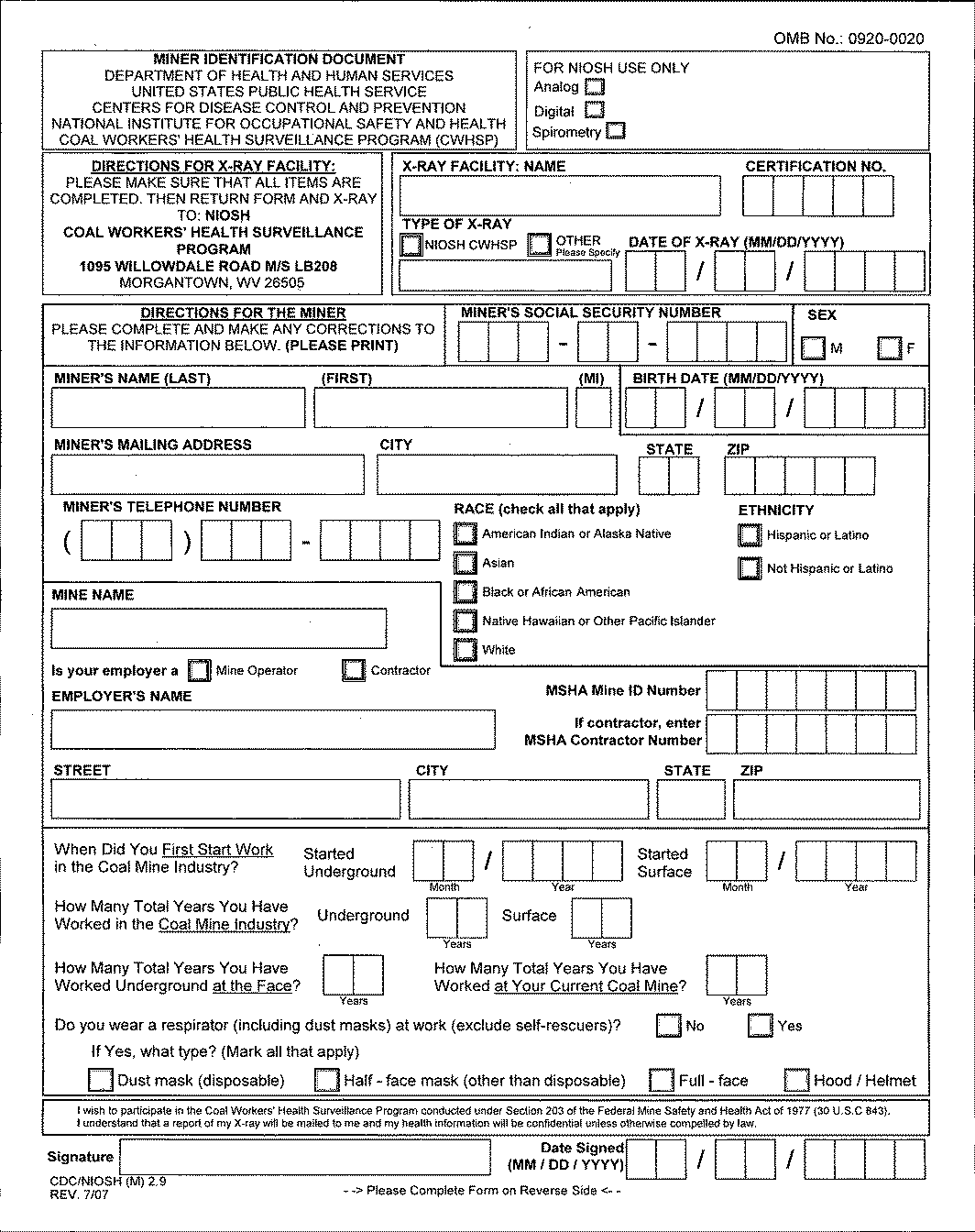 Yes   No   SPECIALITY:SPECIALITY:SPECIALITY:Primary:  ________________________Secondary: ______________________Board Certified? Board Certified? Board Certified? Board Certified? Board Certified? Board Certified? Secondary:Secondary:Secondary:Yes   Yes   No   I am applying to be an A Reader, andI am applying to be an A Reader, andI am applying to be an A Reader, andI am applying to be an A Reader, andI am applying to be an A Reader, andI am applying to be an A Reader, andI am applying to be an A Reader, andI am applying to be an A Reader, andI am applying to be an A Reader, andI am applying to be an A Reader, andI am applying to be an A Reader, andI am applying to be an A Reader, andI am applying to be an A Reader, andI am applying to be an A Reader, andI am submitting six chest radiographs, along with my classifications performed according the Guidelinesfor the use of the ILO International Classification of Radiographs of Pneumoconioses; orI am submitting six chest radiographs, along with my classifications performed according the Guidelinesfor the use of the ILO International Classification of Radiographs of Pneumoconioses; orI am submitting six chest radiographs, along with my classifications performed according the Guidelinesfor the use of the ILO International Classification of Radiographs of Pneumoconioses; orI am submitting six chest radiographs, along with my classifications performed according the Guidelinesfor the use of the ILO International Classification of Radiographs of Pneumoconioses; orI am submitting six chest radiographs, along with my classifications performed according the Guidelinesfor the use of the ILO International Classification of Radiographs of Pneumoconioses; orI am submitting six chest radiographs, along with my classifications performed according the Guidelinesfor the use of the ILO International Classification of Radiographs of Pneumoconioses; orI am submitting six chest radiographs, along with my classifications performed according the Guidelinesfor the use of the ILO International Classification of Radiographs of Pneumoconioses; orI am submitting six chest radiographs, along with my classifications performed according the Guidelinesfor the use of the ILO International Classification of Radiographs of Pneumoconioses; orI am submitting six chest radiographs, along with my classifications performed according the Guidelinesfor the use of the ILO International Classification of Radiographs of Pneumoconioses; orI am submitting six chest radiographs, along with my classifications performed according the Guidelinesfor the use of the ILO International Classification of Radiographs of Pneumoconioses; orI am submitting six chest radiographs, along with my classifications performed according the Guidelinesfor the use of the ILO International Classification of Radiographs of Pneumoconioses; orI am submitting six chest radiographs, along with my classifications performed according the Guidelinesfor the use of the ILO International Classification of Radiographs of Pneumoconioses; orI am submitting six chest radiographs, along with my classifications performed according the Guidelinesfor the use of the ILO International Classification of Radiographs of Pneumoconioses; orI am submitting six chest radiographs, along with my classifications performed according the Guidelinesfor the use of the ILO International Classification of Radiographs of Pneumoconioses; orI have taken instruction in the current edition of the ILO International Classification of Radiographs ofPneumoconioses    I attended the approved course at: ______________________ on _________________                                                              City                                             DateI have taken instruction in the current edition of the ILO International Classification of Radiographs ofPneumoconioses    I attended the approved course at: ______________________ on _________________                                                              City                                             DateI have taken instruction in the current edition of the ILO International Classification of Radiographs ofPneumoconioses    I attended the approved course at: ______________________ on _________________                                                              City                                             DateI have taken instruction in the current edition of the ILO International Classification of Radiographs ofPneumoconioses    I attended the approved course at: ______________________ on _________________                                                              City                                             DateI have taken instruction in the current edition of the ILO International Classification of Radiographs ofPneumoconioses    I attended the approved course at: ______________________ on _________________                                                              City                                             DateI have taken instruction in the current edition of the ILO International Classification of Radiographs ofPneumoconioses    I attended the approved course at: ______________________ on _________________                                                              City                                             DateI have taken instruction in the current edition of the ILO International Classification of Radiographs ofPneumoconioses    I attended the approved course at: ______________________ on _________________                                                              City                                             DateI have taken instruction in the current edition of the ILO International Classification of Radiographs ofPneumoconioses    I attended the approved course at: ______________________ on _________________                                                              City                                             DateI have taken instruction in the current edition of the ILO International Classification of Radiographs ofPneumoconioses    I attended the approved course at: ______________________ on _________________                                                              City                                             DateI have taken instruction in the current edition of the ILO International Classification of Radiographs ofPneumoconioses    I attended the approved course at: ______________________ on _________________                                                              City                                             DateI have taken instruction in the current edition of the ILO International Classification of Radiographs ofPneumoconioses    I attended the approved course at: ______________________ on _________________                                                              City                                             DateI have taken instruction in the current edition of the ILO International Classification of Radiographs ofPneumoconioses    I attended the approved course at: ______________________ on _________________                                                              City                                             DateI have taken instruction in the current edition of the ILO International Classification of Radiographs ofPneumoconioses    I attended the approved course at: ______________________ on _________________                                                              City                                             DateI have taken instruction in the current edition of the ILO International Classification of Radiographs ofPneumoconioses    I attended the approved course at: ______________________ on _________________                                                              City                                             Date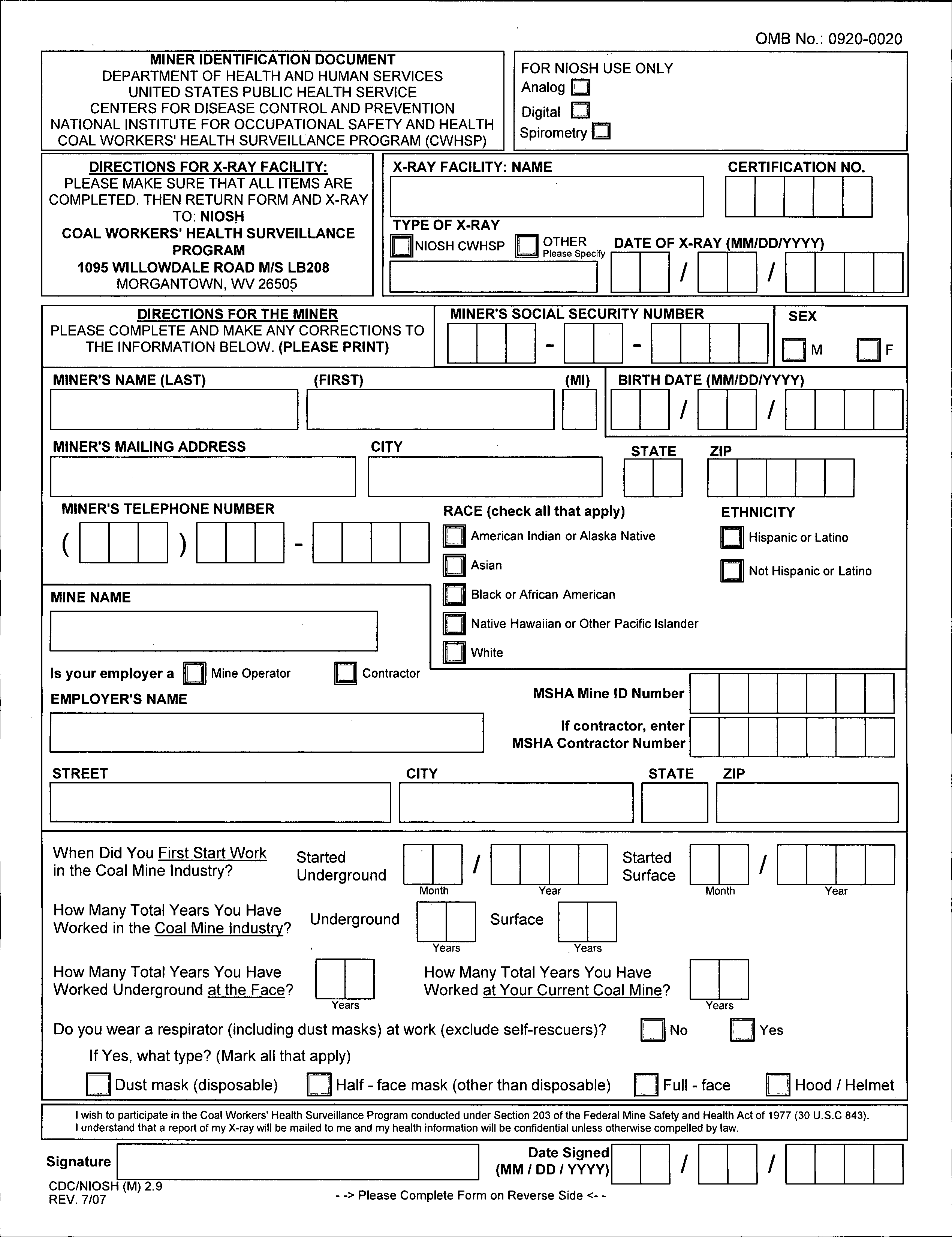 I am applying to be a B Reader.I am applying to be a B Reader.I am applying to be a B Reader.I am applying to be a B Reader.I am applying to be a B Reader.I am applying to be a B Reader.I am applying to be a B Reader.I am applying to be a B Reader.I am applying to be a B Reader.I am applying to be a B Reader.I am applying to be a B Reader.I am applying to be a B Reader.I am applying to be a B Reader.I am applying to be a B Reader.Do not show any contact information on the internet (name and state only).Use the same contact Information as provided above for the internet. Use the following contact information on the internet.Do not show any contact information on the internet (name and state only).Use the same contact Information as provided above for the internet. Use the following contact information on the internet.Do not show any contact information on the internet (name and state only).Use the same contact Information as provided above for the internet. Use the following contact information on the internet.Do not show any contact information on the internet (name and state only).Use the same contact Information as provided above for the internet. Use the following contact information on the internet.Do not show any contact information on the internet (name and state only).Use the same contact Information as provided above for the internet. Use the following contact information on the internet.Do not show any contact information on the internet (name and state only).Use the same contact Information as provided above for the internet. Use the following contact information on the internet.Do not show any contact information on the internet (name and state only).Use the same contact Information as provided above for the internet. Use the following contact information on the internet.Do not show any contact information on the internet (name and state only).Use the same contact Information as provided above for the internet. Use the following contact information on the internet.Do not show any contact information on the internet (name and state only).Use the same contact Information as provided above for the internet. Use the following contact information on the internet.Do not show any contact information on the internet (name and state only).Use the same contact Information as provided above for the internet. Use the following contact information on the internet.Do not show any contact information on the internet (name and state only).Use the same contact Information as provided above for the internet. Use the following contact information on the internet.Do not show any contact information on the internet (name and state only).Use the same contact Information as provided above for the internet. Use the following contact information on the internet.Do not show any contact information on the internet (name and state only).Use the same contact Information as provided above for the internet. Use the following contact information on the internet.Do not show any contact information on the internet (name and state only).Use the same contact Information as provided above for the internet. Use the following contact information on the internet.HOSPITAL OR DEPARTMENTHOSPITAL OR DEPARTMENTHOSPITAL OR DEPARTMENTHOSPITAL OR DEPARTMENTHOSPITAL OR DEPARTMENTHOSPITAL OR DEPARTMENTHOSPITAL OR DEPARTMENTHOSPITAL OR DEPARTMENTHOSPITAL OR DEPARTMENTHOSPITAL OR DEPARTMENTHOSPITAL OR DEPARTMENTHOSPITAL OR DEPARTMENTHOSPITAL OR DEPARTMENTHOSPITAL OR DEPARTMENTSTREET ADDRESSSTREET ADDRESSSTREET ADDRESSSTREET ADDRESSSTREET ADDRESSSTREET ADDRESSSTREET ADDRESSSTREET ADDRESSSTREET ADDRESSSTREET ADDRESSSTREET ADDRESSSTREET ADDRESSSTREET ADDRESSSTREET ADDRESSCITYCITYCITYSTATESTATESTATESTATESTATESTATESTATEZIP CODEZIP CODEZIP CODEZIP CODECOUNTRYCOUNTRYCOUNTRYTELEPHONE NUMBERTELEPHONE NUMBERTELEPHONE NUMBERTELEPHONE NUMBERTELEPHONE NUMBERTELEPHONE NUMBERTELEPHONE NUMBERTELEPHONE NUMBERTELEPHONE NUMBERTELEPHONE NUMBERTELEPHONE NUMBEREMAIL ADDRESSEMAIL ADDRESSEMAIL ADDRESSEMAIL ADDRESSEMAIL ADDRESSEMAIL ADDRESSEMAIL ADDRESSEMAIL ADDRESSEMAIL ADDRESSEMAIL ADDRESSEMAIL ADDRESSEMAIL ADDRESSEMAIL ADDRESSEMAIL ADDRESSAre you employed by a Federal Government Agency?   Are you employed by a Federal Government Agency?   Are you employed by a Federal Government Agency?   Are you employed by a Federal Government Agency?   Are you employed by a Federal Government Agency?   Are you employed by a Federal Government Agency?   Are you employed by a Federal Government Agency?   Yes   Yes   No   No   No   No   No        If so, which one and where is your duty station? _____________________________________________________     If so, which one and where is your duty station? _____________________________________________________     If so, which one and where is your duty station? _____________________________________________________     If so, which one and where is your duty station? _____________________________________________________     If so, which one and where is your duty station? _____________________________________________________     If so, which one and where is your duty station? _____________________________________________________     If so, which one and where is your duty station? _____________________________________________________     If so, which one and where is your duty station? _____________________________________________________     If so, which one and where is your duty station? _____________________________________________________     If so, which one and where is your duty station? _____________________________________________________     If so, which one and where is your duty station? _____________________________________________________     If so, which one and where is your duty station? _____________________________________________________     If so, which one and where is your duty station? _____________________________________________________     If so, which one and where is your duty station? _____________________________________________________Would you be interested in classifying chest radiographic images for NIOSH programs (e.g. CWHSP) Yes  No Would you be interested in classifying chest radiographic images for NIOSH programs (e.g. CWHSP) Yes  No Would you be interested in classifying chest radiographic images for NIOSH programs (e.g. CWHSP) Yes  No Would you be interested in classifying chest radiographic images for NIOSH programs (e.g. CWHSP) Yes  No Would you be interested in classifying chest radiographic images for NIOSH programs (e.g. CWHSP) Yes  No Would you be interested in classifying chest radiographic images for NIOSH programs (e.g. CWHSP) Yes  No Would you be interested in classifying chest radiographic images for NIOSH programs (e.g. CWHSP) Yes  No Would you be interested in classifying chest radiographic images for NIOSH programs (e.g. CWHSP) Yes  No Would you be interested in classifying chest radiographic images for NIOSH programs (e.g. CWHSP) Yes  No Would you be interested in classifying chest radiographic images for NIOSH programs (e.g. CWHSP) Yes  No Would you be interested in classifying chest radiographic images for NIOSH programs (e.g. CWHSP) Yes  No Would you be interested in classifying chest radiographic images for NIOSH programs (e.g. CWHSP) Yes  No Would you be interested in classifying chest radiographic images for NIOSH programs (e.g. CWHSP) Yes  No Would you be interested in classifying chest radiographic images for NIOSH programs (e.g. CWHSP) Yes  No Do you hold an active academic teaching appointment at a U.S. medical school?  Yes  No      If yes, where? _______________________________________________________________________________Do you anticipate that you will use this certification to document your credentials to classify chest radiographs forDo you hold an active academic teaching appointment at a U.S. medical school?  Yes  No      If yes, where? _______________________________________________________________________________Do you anticipate that you will use this certification to document your credentials to classify chest radiographs forDo you hold an active academic teaching appointment at a U.S. medical school?  Yes  No      If yes, where? _______________________________________________________________________________Do you anticipate that you will use this certification to document your credentials to classify chest radiographs forDo you hold an active academic teaching appointment at a U.S. medical school?  Yes  No      If yes, where? _______________________________________________________________________________Do you anticipate that you will use this certification to document your credentials to classify chest radiographs forDo you hold an active academic teaching appointment at a U.S. medical school?  Yes  No      If yes, where? _______________________________________________________________________________Do you anticipate that you will use this certification to document your credentials to classify chest radiographs forDo you hold an active academic teaching appointment at a U.S. medical school?  Yes  No      If yes, where? _______________________________________________________________________________Do you anticipate that you will use this certification to document your credentials to classify chest radiographs forDo you hold an active academic teaching appointment at a U.S. medical school?  Yes  No      If yes, where? _______________________________________________________________________________Do you anticipate that you will use this certification to document your credentials to classify chest radiographs forDo you hold an active academic teaching appointment at a U.S. medical school?  Yes  No      If yes, where? _______________________________________________________________________________Do you anticipate that you will use this certification to document your credentials to classify chest radiographs forDo you hold an active academic teaching appointment at a U.S. medical school?  Yes  No      If yes, where? _______________________________________________________________________________Do you anticipate that you will use this certification to document your credentials to classify chest radiographs forDo you hold an active academic teaching appointment at a U.S. medical school?  Yes  No      If yes, where? _______________________________________________________________________________Do you anticipate that you will use this certification to document your credentials to classify chest radiographs forDo you hold an active academic teaching appointment at a U.S. medical school?  Yes  No      If yes, where? _______________________________________________________________________________Do you anticipate that you will use this certification to document your credentials to classify chest radiographs forDo you hold an active academic teaching appointment at a U.S. medical school?  Yes  No      If yes, where? _______________________________________________________________________________Do you anticipate that you will use this certification to document your credentials to classify chest radiographs forDo you hold an active academic teaching appointment at a U.S. medical school?  Yes  No      If yes, where? _______________________________________________________________________________Do you anticipate that you will use this certification to document your credentials to classify chest radiographs forDo you hold an active academic teaching appointment at a U.S. medical school?  Yes  No      If yes, where? _______________________________________________________________________________Do you anticipate that you will use this certification to document your credentials to classify chest radiographs forother (non-NIOSH) programs or purposes?other (non-NIOSH) programs or purposes?other (non-NIOSH) programs or purposes?other (non-NIOSH) programs or purposes?other (non-NIOSH) programs or purposes?other (non-NIOSH) programs or purposes?other (non-NIOSH) programs or purposes?other (non-NIOSH) programs or purposes?other (non-NIOSH) programs or purposes?other (non-NIOSH) programs or purposes?other (non-NIOSH) programs or purposes?other (non-NIOSH) programs or purposes?other (non-NIOSH) programs or purposes?other (non-NIOSH) programs or purposes?   Government Programs   Government ProgramsYes   Yes   No   No   Medical-Legal ActivitiesMedical-Legal ActivitiesMedical-Legal ActivitiesMedical-Legal ActivitiesMedical-Legal ActivitiesYes   Yes   No      Individual Patient Care   Individual Patient CareYes   Yes   No   No   Occupational Health ProgramsOccupational Health ProgramsOccupational Health ProgramsOccupational Health ProgramsOccupational Health ProgramsYes   Yes   No      Investigations / Research   Investigations / ResearchYes   Yes   No   No   Other (describe below)Other (describe below)Other (describe below)Other (describe below)Other (describe below)Yes   Yes   No         Describe “other” activity: ____________________________________________________________________      Describe “other” activity: ____________________________________________________________________      Describe “other” activity: ____________________________________________________________________      Describe “other” activity: ____________________________________________________________________      Describe “other” activity: ____________________________________________________________________      Describe “other” activity: ____________________________________________________________________      Describe “other” activity: ____________________________________________________________________      Describe “other” activity: ____________________________________________________________________      Describe “other” activity: ____________________________________________________________________      Describe “other” activity: ____________________________________________________________________      Describe “other” activity: ____________________________________________________________________      Describe “other” activity: ____________________________________________________________________      Describe “other” activity: ____________________________________________________________________      Describe “other” activity: ____________________________________________________________________I agree that I will abide by the B Reader Code of Ethics when classifying chest radiographic images. If I participate inthe Coal Workers’ Health Surveillance Program, my performance will be conducted in the manner specified by HHSregulation 42 C.F.R. Part 37, and I understand that information related to classifications of individual radiographsmade in connection with this program will be treated in a secure manner and will not be disclosed, unless otherwise compelled by law.  I further understand that: 1) My B Reader certification requires an active license to practicemedicine in the United States and I must notify the NIOSH B Reader Program within 60 days if my medical license isrevoked, suspended, voluntarily relinquished or surrendered, or converted to inactive status*; 2) NIOSH does notregulate or monitor my classification of chest images performed for non-NIOSH purposes; 3) If NIOSH becomesaware of violations, or allegations of violations, of the B Reader Code of Ethics, it may, at its discretion, notifyappropriate authorities, including the applicable State Board(s) of Medicine.*Send written notification to:NIOSH Coal Workers’ Health Surveillance Program, 1000 Frederick Lane, M/S LB208, Morgantown, WV 26508I agree that I will abide by the B Reader Code of Ethics when classifying chest radiographic images. If I participate inthe Coal Workers’ Health Surveillance Program, my performance will be conducted in the manner specified by HHSregulation 42 C.F.R. Part 37, and I understand that information related to classifications of individual radiographsmade in connection with this program will be treated in a secure manner and will not be disclosed, unless otherwise compelled by law.  I further understand that: 1) My B Reader certification requires an active license to practicemedicine in the United States and I must notify the NIOSH B Reader Program within 60 days if my medical license isrevoked, suspended, voluntarily relinquished or surrendered, or converted to inactive status*; 2) NIOSH does notregulate or monitor my classification of chest images performed for non-NIOSH purposes; 3) If NIOSH becomesaware of violations, or allegations of violations, of the B Reader Code of Ethics, it may, at its discretion, notifyappropriate authorities, including the applicable State Board(s) of Medicine.*Send written notification to:NIOSH Coal Workers’ Health Surveillance Program, 1000 Frederick Lane, M/S LB208, Morgantown, WV 26508I agree that I will abide by the B Reader Code of Ethics when classifying chest radiographic images. If I participate inthe Coal Workers’ Health Surveillance Program, my performance will be conducted in the manner specified by HHSregulation 42 C.F.R. Part 37, and I understand that information related to classifications of individual radiographsmade in connection with this program will be treated in a secure manner and will not be disclosed, unless otherwise compelled by law.  I further understand that: 1) My B Reader certification requires an active license to practicemedicine in the United States and I must notify the NIOSH B Reader Program within 60 days if my medical license isrevoked, suspended, voluntarily relinquished or surrendered, or converted to inactive status*; 2) NIOSH does notregulate or monitor my classification of chest images performed for non-NIOSH purposes; 3) If NIOSH becomesaware of violations, or allegations of violations, of the B Reader Code of Ethics, it may, at its discretion, notifyappropriate authorities, including the applicable State Board(s) of Medicine.*Send written notification to:NIOSH Coal Workers’ Health Surveillance Program, 1000 Frederick Lane, M/S LB208, Morgantown, WV 26508I agree that I will abide by the B Reader Code of Ethics when classifying chest radiographic images. If I participate inthe Coal Workers’ Health Surveillance Program, my performance will be conducted in the manner specified by HHSregulation 42 C.F.R. Part 37, and I understand that information related to classifications of individual radiographsmade in connection with this program will be treated in a secure manner and will not be disclosed, unless otherwise compelled by law.  I further understand that: 1) My B Reader certification requires an active license to practicemedicine in the United States and I must notify the NIOSH B Reader Program within 60 days if my medical license isrevoked, suspended, voluntarily relinquished or surrendered, or converted to inactive status*; 2) NIOSH does notregulate or monitor my classification of chest images performed for non-NIOSH purposes; 3) If NIOSH becomesaware of violations, or allegations of violations, of the B Reader Code of Ethics, it may, at its discretion, notifyappropriate authorities, including the applicable State Board(s) of Medicine.*Send written notification to:NIOSH Coal Workers’ Health Surveillance Program, 1000 Frederick Lane, M/S LB208, Morgantown, WV 26508I agree that I will abide by the B Reader Code of Ethics when classifying chest radiographic images. If I participate inthe Coal Workers’ Health Surveillance Program, my performance will be conducted in the manner specified by HHSregulation 42 C.F.R. Part 37, and I understand that information related to classifications of individual radiographsmade in connection with this program will be treated in a secure manner and will not be disclosed, unless otherwise compelled by law.  I further understand that: 1) My B Reader certification requires an active license to practicemedicine in the United States and I must notify the NIOSH B Reader Program within 60 days if my medical license isrevoked, suspended, voluntarily relinquished or surrendered, or converted to inactive status*; 2) NIOSH does notregulate or monitor my classification of chest images performed for non-NIOSH purposes; 3) If NIOSH becomesaware of violations, or allegations of violations, of the B Reader Code of Ethics, it may, at its discretion, notifyappropriate authorities, including the applicable State Board(s) of Medicine.*Send written notification to:NIOSH Coal Workers’ Health Surveillance Program, 1000 Frederick Lane, M/S LB208, Morgantown, WV 26508I agree that I will abide by the B Reader Code of Ethics when classifying chest radiographic images. If I participate inthe Coal Workers’ Health Surveillance Program, my performance will be conducted in the manner specified by HHSregulation 42 C.F.R. Part 37, and I understand that information related to classifications of individual radiographsmade in connection with this program will be treated in a secure manner and will not be disclosed, unless otherwise compelled by law.  I further understand that: 1) My B Reader certification requires an active license to practicemedicine in the United States and I must notify the NIOSH B Reader Program within 60 days if my medical license isrevoked, suspended, voluntarily relinquished or surrendered, or converted to inactive status*; 2) NIOSH does notregulate or monitor my classification of chest images performed for non-NIOSH purposes; 3) If NIOSH becomesaware of violations, or allegations of violations, of the B Reader Code of Ethics, it may, at its discretion, notifyappropriate authorities, including the applicable State Board(s) of Medicine.*Send written notification to:NIOSH Coal Workers’ Health Surveillance Program, 1000 Frederick Lane, M/S LB208, Morgantown, WV 26508I agree that I will abide by the B Reader Code of Ethics when classifying chest radiographic images. If I participate inthe Coal Workers’ Health Surveillance Program, my performance will be conducted in the manner specified by HHSregulation 42 C.F.R. Part 37, and I understand that information related to classifications of individual radiographsmade in connection with this program will be treated in a secure manner and will not be disclosed, unless otherwise compelled by law.  I further understand that: 1) My B Reader certification requires an active license to practicemedicine in the United States and I must notify the NIOSH B Reader Program within 60 days if my medical license isrevoked, suspended, voluntarily relinquished or surrendered, or converted to inactive status*; 2) NIOSH does notregulate or monitor my classification of chest images performed for non-NIOSH purposes; 3) If NIOSH becomesaware of violations, or allegations of violations, of the B Reader Code of Ethics, it may, at its discretion, notifyappropriate authorities, including the applicable State Board(s) of Medicine.*Send written notification to:NIOSH Coal Workers’ Health Surveillance Program, 1000 Frederick Lane, M/S LB208, Morgantown, WV 26508I agree that I will abide by the B Reader Code of Ethics when classifying chest radiographic images. If I participate inthe Coal Workers’ Health Surveillance Program, my performance will be conducted in the manner specified by HHSregulation 42 C.F.R. Part 37, and I understand that information related to classifications of individual radiographsmade in connection with this program will be treated in a secure manner and will not be disclosed, unless otherwise compelled by law.  I further understand that: 1) My B Reader certification requires an active license to practicemedicine in the United States and I must notify the NIOSH B Reader Program within 60 days if my medical license isrevoked, suspended, voluntarily relinquished or surrendered, or converted to inactive status*; 2) NIOSH does notregulate or monitor my classification of chest images performed for non-NIOSH purposes; 3) If NIOSH becomesaware of violations, or allegations of violations, of the B Reader Code of Ethics, it may, at its discretion, notifyappropriate authorities, including the applicable State Board(s) of Medicine.*Send written notification to:NIOSH Coal Workers’ Health Surveillance Program, 1000 Frederick Lane, M/S LB208, Morgantown, WV 26508I agree that I will abide by the B Reader Code of Ethics when classifying chest radiographic images. If I participate inthe Coal Workers’ Health Surveillance Program, my performance will be conducted in the manner specified by HHSregulation 42 C.F.R. Part 37, and I understand that information related to classifications of individual radiographsmade in connection with this program will be treated in a secure manner and will not be disclosed, unless otherwise compelled by law.  I further understand that: 1) My B Reader certification requires an active license to practicemedicine in the United States and I must notify the NIOSH B Reader Program within 60 days if my medical license isrevoked, suspended, voluntarily relinquished or surrendered, or converted to inactive status*; 2) NIOSH does notregulate or monitor my classification of chest images performed for non-NIOSH purposes; 3) If NIOSH becomesaware of violations, or allegations of violations, of the B Reader Code of Ethics, it may, at its discretion, notifyappropriate authorities, including the applicable State Board(s) of Medicine.*Send written notification to:NIOSH Coal Workers’ Health Surveillance Program, 1000 Frederick Lane, M/S LB208, Morgantown, WV 26508I agree that I will abide by the B Reader Code of Ethics when classifying chest radiographic images. If I participate inthe Coal Workers’ Health Surveillance Program, my performance will be conducted in the manner specified by HHSregulation 42 C.F.R. Part 37, and I understand that information related to classifications of individual radiographsmade in connection with this program will be treated in a secure manner and will not be disclosed, unless otherwise compelled by law.  I further understand that: 1) My B Reader certification requires an active license to practicemedicine in the United States and I must notify the NIOSH B Reader Program within 60 days if my medical license isrevoked, suspended, voluntarily relinquished or surrendered, or converted to inactive status*; 2) NIOSH does notregulate or monitor my classification of chest images performed for non-NIOSH purposes; 3) If NIOSH becomesaware of violations, or allegations of violations, of the B Reader Code of Ethics, it may, at its discretion, notifyappropriate authorities, including the applicable State Board(s) of Medicine.*Send written notification to:NIOSH Coal Workers’ Health Surveillance Program, 1000 Frederick Lane, M/S LB208, Morgantown, WV 26508I agree that I will abide by the B Reader Code of Ethics when classifying chest radiographic images. If I participate inthe Coal Workers’ Health Surveillance Program, my performance will be conducted in the manner specified by HHSregulation 42 C.F.R. Part 37, and I understand that information related to classifications of individual radiographsmade in connection with this program will be treated in a secure manner and will not be disclosed, unless otherwise compelled by law.  I further understand that: 1) My B Reader certification requires an active license to practicemedicine in the United States and I must notify the NIOSH B Reader Program within 60 days if my medical license isrevoked, suspended, voluntarily relinquished or surrendered, or converted to inactive status*; 2) NIOSH does notregulate or monitor my classification of chest images performed for non-NIOSH purposes; 3) If NIOSH becomesaware of violations, or allegations of violations, of the B Reader Code of Ethics, it may, at its discretion, notifyappropriate authorities, including the applicable State Board(s) of Medicine.*Send written notification to:NIOSH Coal Workers’ Health Surveillance Program, 1000 Frederick Lane, M/S LB208, Morgantown, WV 26508I agree that I will abide by the B Reader Code of Ethics when classifying chest radiographic images. If I participate inthe Coal Workers’ Health Surveillance Program, my performance will be conducted in the manner specified by HHSregulation 42 C.F.R. Part 37, and I understand that information related to classifications of individual radiographsmade in connection with this program will be treated in a secure manner and will not be disclosed, unless otherwise compelled by law.  I further understand that: 1) My B Reader certification requires an active license to practicemedicine in the United States and I must notify the NIOSH B Reader Program within 60 days if my medical license isrevoked, suspended, voluntarily relinquished or surrendered, or converted to inactive status*; 2) NIOSH does notregulate or monitor my classification of chest images performed for non-NIOSH purposes; 3) If NIOSH becomesaware of violations, or allegations of violations, of the B Reader Code of Ethics, it may, at its discretion, notifyappropriate authorities, including the applicable State Board(s) of Medicine.*Send written notification to:NIOSH Coal Workers’ Health Surveillance Program, 1000 Frederick Lane, M/S LB208, Morgantown, WV 26508I agree that I will abide by the B Reader Code of Ethics when classifying chest radiographic images. If I participate inthe Coal Workers’ Health Surveillance Program, my performance will be conducted in the manner specified by HHSregulation 42 C.F.R. Part 37, and I understand that information related to classifications of individual radiographsmade in connection with this program will be treated in a secure manner and will not be disclosed, unless otherwise compelled by law.  I further understand that: 1) My B Reader certification requires an active license to practicemedicine in the United States and I must notify the NIOSH B Reader Program within 60 days if my medical license isrevoked, suspended, voluntarily relinquished or surrendered, or converted to inactive status*; 2) NIOSH does notregulate or monitor my classification of chest images performed for non-NIOSH purposes; 3) If NIOSH becomesaware of violations, or allegations of violations, of the B Reader Code of Ethics, it may, at its discretion, notifyappropriate authorities, including the applicable State Board(s) of Medicine.*Send written notification to:NIOSH Coal Workers’ Health Surveillance Program, 1000 Frederick Lane, M/S LB208, Morgantown, WV 26508I agree that I will abide by the B Reader Code of Ethics when classifying chest radiographic images. If I participate inthe Coal Workers’ Health Surveillance Program, my performance will be conducted in the manner specified by HHSregulation 42 C.F.R. Part 37, and I understand that information related to classifications of individual radiographsmade in connection with this program will be treated in a secure manner and will not be disclosed, unless otherwise compelled by law.  I further understand that: 1) My B Reader certification requires an active license to practicemedicine in the United States and I must notify the NIOSH B Reader Program within 60 days if my medical license isrevoked, suspended, voluntarily relinquished or surrendered, or converted to inactive status*; 2) NIOSH does notregulate or monitor my classification of chest images performed for non-NIOSH purposes; 3) If NIOSH becomesaware of violations, or allegations of violations, of the B Reader Code of Ethics, it may, at its discretion, notifyappropriate authorities, including the applicable State Board(s) of Medicine.*Send written notification to:NIOSH Coal Workers’ Health Surveillance Program, 1000 Frederick Lane, M/S LB208, Morgantown, WV 26508DATEPHYSICIAN SIGNATUREPHYSICIAN SIGNATUREPHYSICIAN SIGNATUREPHYSICIAN SIGNATUREPHYSICIAN SIGNATUREPHYSICIAN SIGNATUREPHYSICIAN SIGNATUREPHYSICIAN SIGNATUREPHYSICIAN SIGNATUREPHYSICIAN SIGNATUREPHYSICIAN SIGNATUREPHYSICIAN SIGNATUREPHYSICIAN SIGNATUREFOR NIOSH USE ONLYFOR NIOSH USE ONLYFOR NIOSH USE ONLYFOR NIOSH USE ONLYFOR NIOSH USE ONLYFOR NIOSH USE ONLYFOR NIOSH USE ONLYFOR NIOSH USE ONLYFOR NIOSH USE ONLYFOR NIOSH USE ONLYFOR NIOSH USE ONLYFOR NIOSH USE ONLYFOR NIOSH USE ONLYFOR NIOSH USE ONLYCERT DATECERT DATECERT DATEDATE OF EXAMDATE OF EXAMDATE OF EXAMDATE OF EXAMDATE OF EXAMDATE OF EXAMDATE OF EXAMTYPE OF EXAMB                  R TYPE OF EXAMB                  R SCORESCORESTUDY METHODA          B          C          DSTUDY METHODA          B          C          DSTUDY METHODA          B          C          DEXAM SITEEXAM SITEEXAM SITEEXAM SITEEXAM SITEEXAM SITEEXAM SITEEXAM FORMAT A               DEXAM FORMAT A               DEXAM FORMAT A               DEXAM FORMAT A               DPublic reporting burden of this collection of information is estimated to average 10 minutes per response, includingthe time for reviewing instructions, searching existing data sources, gathering and maintaining the data needed, andcompleting and reviewing the collection of information. An agency may not conduct or sponsor, and a person is notrequired to respond to a collection of information unless it displays a currently valid OMB control number. Sendcomments regarding this burden estimate or any other aspect of this collection of information, includingsuggestions for reducing this burden to CDC, Project Clearance Officer, 1600 Clifton Road, MS D-24, Atlanta, GA30333, ATTN: PRA (0920-0020). Do not send the completed form to this address.Public reporting burden of this collection of information is estimated to average 10 minutes per response, includingthe time for reviewing instructions, searching existing data sources, gathering and maintaining the data needed, andcompleting and reviewing the collection of information. An agency may not conduct or sponsor, and a person is notrequired to respond to a collection of information unless it displays a currently valid OMB control number. Sendcomments regarding this burden estimate or any other aspect of this collection of information, includingsuggestions for reducing this burden to CDC, Project Clearance Officer, 1600 Clifton Road, MS D-24, Atlanta, GA30333, ATTN: PRA (0920-0020). Do not send the completed form to this address.Public reporting burden of this collection of information is estimated to average 10 minutes per response, includingthe time for reviewing instructions, searching existing data sources, gathering and maintaining the data needed, andcompleting and reviewing the collection of information. An agency may not conduct or sponsor, and a person is notrequired to respond to a collection of information unless it displays a currently valid OMB control number. Sendcomments regarding this burden estimate or any other aspect of this collection of information, includingsuggestions for reducing this burden to CDC, Project Clearance Officer, 1600 Clifton Road, MS D-24, Atlanta, GA30333, ATTN: PRA (0920-0020). Do not send the completed form to this address.Public reporting burden of this collection of information is estimated to average 10 minutes per response, includingthe time for reviewing instructions, searching existing data sources, gathering and maintaining the data needed, andcompleting and reviewing the collection of information. An agency may not conduct or sponsor, and a person is notrequired to respond to a collection of information unless it displays a currently valid OMB control number. Sendcomments regarding this burden estimate or any other aspect of this collection of information, includingsuggestions for reducing this burden to CDC, Project Clearance Officer, 1600 Clifton Road, MS D-24, Atlanta, GA30333, ATTN: PRA (0920-0020). Do not send the completed form to this address.Public reporting burden of this collection of information is estimated to average 10 minutes per response, includingthe time for reviewing instructions, searching existing data sources, gathering and maintaining the data needed, andcompleting and reviewing the collection of information. An agency may not conduct or sponsor, and a person is notrequired to respond to a collection of information unless it displays a currently valid OMB control number. Sendcomments regarding this burden estimate or any other aspect of this collection of information, includingsuggestions for reducing this burden to CDC, Project Clearance Officer, 1600 Clifton Road, MS D-24, Atlanta, GA30333, ATTN: PRA (0920-0020). Do not send the completed form to this address.Public reporting burden of this collection of information is estimated to average 10 minutes per response, includingthe time for reviewing instructions, searching existing data sources, gathering and maintaining the data needed, andcompleting and reviewing the collection of information. An agency may not conduct or sponsor, and a person is notrequired to respond to a collection of information unless it displays a currently valid OMB control number. Sendcomments regarding this burden estimate or any other aspect of this collection of information, includingsuggestions for reducing this burden to CDC, Project Clearance Officer, 1600 Clifton Road, MS D-24, Atlanta, GA30333, ATTN: PRA (0920-0020). Do not send the completed form to this address.Public reporting burden of this collection of information is estimated to average 10 minutes per response, includingthe time for reviewing instructions, searching existing data sources, gathering and maintaining the data needed, andcompleting and reviewing the collection of information. An agency may not conduct or sponsor, and a person is notrequired to respond to a collection of information unless it displays a currently valid OMB control number. Sendcomments regarding this burden estimate or any other aspect of this collection of information, includingsuggestions for reducing this burden to CDC, Project Clearance Officer, 1600 Clifton Road, MS D-24, Atlanta, GA30333, ATTN: PRA (0920-0020). Do not send the completed form to this address.Public reporting burden of this collection of information is estimated to average 10 minutes per response, includingthe time for reviewing instructions, searching existing data sources, gathering and maintaining the data needed, andcompleting and reviewing the collection of information. An agency may not conduct or sponsor, and a person is notrequired to respond to a collection of information unless it displays a currently valid OMB control number. Sendcomments regarding this burden estimate or any other aspect of this collection of information, includingsuggestions for reducing this burden to CDC, Project Clearance Officer, 1600 Clifton Road, MS D-24, Atlanta, GA30333, ATTN: PRA (0920-0020). Do not send the completed form to this address.Public reporting burden of this collection of information is estimated to average 10 minutes per response, includingthe time for reviewing instructions, searching existing data sources, gathering and maintaining the data needed, andcompleting and reviewing the collection of information. An agency may not conduct or sponsor, and a person is notrequired to respond to a collection of information unless it displays a currently valid OMB control number. Sendcomments regarding this burden estimate or any other aspect of this collection of information, includingsuggestions for reducing this burden to CDC, Project Clearance Officer, 1600 Clifton Road, MS D-24, Atlanta, GA30333, ATTN: PRA (0920-0020). Do not send the completed form to this address.Public reporting burden of this collection of information is estimated to average 10 minutes per response, includingthe time for reviewing instructions, searching existing data sources, gathering and maintaining the data needed, andcompleting and reviewing the collection of information. An agency may not conduct or sponsor, and a person is notrequired to respond to a collection of information unless it displays a currently valid OMB control number. Sendcomments regarding this burden estimate or any other aspect of this collection of information, includingsuggestions for reducing this burden to CDC, Project Clearance Officer, 1600 Clifton Road, MS D-24, Atlanta, GA30333, ATTN: PRA (0920-0020). Do not send the completed form to this address.Public reporting burden of this collection of information is estimated to average 10 minutes per response, includingthe time for reviewing instructions, searching existing data sources, gathering and maintaining the data needed, andcompleting and reviewing the collection of information. An agency may not conduct or sponsor, and a person is notrequired to respond to a collection of information unless it displays a currently valid OMB control number. Sendcomments regarding this burden estimate or any other aspect of this collection of information, includingsuggestions for reducing this burden to CDC, Project Clearance Officer, 1600 Clifton Road, MS D-24, Atlanta, GA30333, ATTN: PRA (0920-0020). Do not send the completed form to this address.Public reporting burden of this collection of information is estimated to average 10 minutes per response, includingthe time for reviewing instructions, searching existing data sources, gathering and maintaining the data needed, andcompleting and reviewing the collection of information. An agency may not conduct or sponsor, and a person is notrequired to respond to a collection of information unless it displays a currently valid OMB control number. Sendcomments regarding this burden estimate or any other aspect of this collection of information, includingsuggestions for reducing this burden to CDC, Project Clearance Officer, 1600 Clifton Road, MS D-24, Atlanta, GA30333, ATTN: PRA (0920-0020). Do not send the completed form to this address.Public reporting burden of this collection of information is estimated to average 10 minutes per response, includingthe time for reviewing instructions, searching existing data sources, gathering and maintaining the data needed, andcompleting and reviewing the collection of information. An agency may not conduct or sponsor, and a person is notrequired to respond to a collection of information unless it displays a currently valid OMB control number. Sendcomments regarding this burden estimate or any other aspect of this collection of information, includingsuggestions for reducing this burden to CDC, Project Clearance Officer, 1600 Clifton Road, MS D-24, Atlanta, GA30333, ATTN: PRA (0920-0020). Do not send the completed form to this address.Public reporting burden of this collection of information is estimated to average 10 minutes per response, includingthe time for reviewing instructions, searching existing data sources, gathering and maintaining the data needed, andcompleting and reviewing the collection of information. An agency may not conduct or sponsor, and a person is notrequired to respond to a collection of information unless it displays a currently valid OMB control number. Sendcomments regarding this burden estimate or any other aspect of this collection of information, includingsuggestions for reducing this burden to CDC, Project Clearance Officer, 1600 Clifton Road, MS D-24, Atlanta, GA30333, ATTN: PRA (0920-0020). Do not send the completed form to this address.